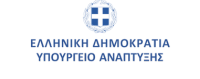 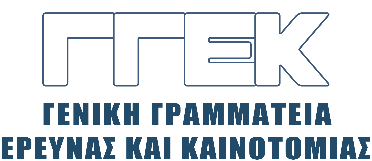 ΔΕΛΤΙΟ ΤΥΠΟΥ                                                                                                  23.11.2023Συμμετοχή του Γενικού Γραμματέα Έρευνας και Καινοτομίας, κ. Αθανάσιου ΚυριαζήΣε ημερίδα με θέμα: «Έμφυλη βία κατά των γυναικών και άλλες μορφές διαπροσωπικής βίας στην Ελλάδα»Τετάρτη, 22 Νοεμβρίου 2023,  Ελληνικό Ινστιτούτο ΠαστέρΤην Τετάρτη, 22 Νοεμβρίου 2023, ο Γενικός Γραμματέας Έρευνας και Καινοτομίας, κ. Αθανάσιος Κυριαζής συμμετείχε σε ημερίδα παρουσίασης των αποτελεσμάτων έρευνας που υλοποίησε το Εθνικό Κέντρο Κοινωνικών Ερευνών (ΕΚΚΕ) με θέμα: «Έμφυλη βία κατά των γυναικών και άλλες μορφές διαπροσωπικής βίας στην Ελλάδα (GBV-EL)», και η οποία διεξήχθη στο Αμφιθέατρο του Ελληνικού Ινστιτούτου Παστέρ. Στον χαιρετισμό του, ο κ. Κυριαζής ανέφερε, μεταξύ άλλων, ότι η εν λόγω έρευνα η οποία στοχεύει στη μελέτη του ζητήματος της έμφυλης, αλλά και άλλων μορφών, διαπροσωπικής βίας με θύματα τις γυναίκες στα κράτη μέλη της Ευρωπαϊκής Ένωσης, αποδεικνύει ότι το ΕΚΚΕ είχε κομβικό ρόλο σε αυτό το πανευρωπαϊκό εγχείρημα.  Τόνισε ότι η έρευνα αυτή παρέχει ολοκληρωμένα, ποιοτικά και αξιόπιστα στατιστικά στοιχεία, προκειμένου να καθοδηγηθεί η ανάπτυξη πολιτικών που αποσκοπούν στην εξάλειψη της βίας κατά των γυναικών και στην καταπολέμηση των έμφυλων ανισοτήτων.Τέλος, εξήρε την όλη ερευνητική δραστηριότητα του ΕΚΚΕ, η οποία αποτελεί σημαντική συνεισφορά στην αντιμετώπιση των μεγάλων κοινωνικών προβλημάτων και μετασχηματισμών της εποχής μας και συνεχάρη το ερευνητικό προσωπικό του ΕΚΚΕ το οποίο και ανέλαβε τον επιχειρησιακό σχεδιασμό, την οργάνωση και τη διαχείριση της έρευνας στο θέμα της βίας κατά των γυναικών.. 